GRUDZIEŃ  2017GDAŃSKA ARCHITEKTURA SAKRALNA ARCYKATEDRA w Gdańsku OLIWIEHistoria kościoła sięga XII w. i związana jest z Opactwem Cystersów. Po pożarze w 1350 r. kościół został odbudowany w formach gotyckich i bez większych zmian przetrwał do dnia dzisiej. Trzynawowa świątynia zbudowana na rzucie łacińskiego krzyża, o gwieździstym sklepieniu. Po pożarze w XVI w. katedra otrzymała barokowe wyposażenie. Wspaniałą ozdobę katedry stanowi rokokowy prospekt organowy z 1763 – 1788r. Organy wykonane przez Jana Wulfa i Fryda Dalitza.  (zdj. arch. autor niezn.-own digital collection; zdj. aktul – javascript window)poniedziałekwtorekśrodaczwartekpiąteksobotaniedziela1Natalii, Eugeniusza2Pauliny, Balbiny3Franciszka, Ksawerego4BARBÓRKA Barbary5Sabiny, Krystyny6MIKOŁAJKI Mikołaja7Marcina, Ambrożego8Marii, Makarego9Wiesława, Leokadii10Julii, Danieli11Waldemara, Damazego12Aleksandra, Dagmary13Łucji, Otylii14Alfreda, Izydora15Celiny, Waleriana16Alicji, Zdzisława17Łazarza, Olimpii18Bogusława, Gracjana19Dariusza, Urbana20Bogumiły, Dominika21Seweryna, Tomasza22Honoraty, Zenona23Wiktorii, Małgorzaty24WIGILIA            Adama, Ewy25BOŻE NARODZ. Eugenii, Piotra26BOŻE NARODZ. Szczepana27Jana, Maksyma28Antoniego, Teofili29Tomasza, Dawida30Eugeniusza, Irmy31SYLWESTRA    Melanii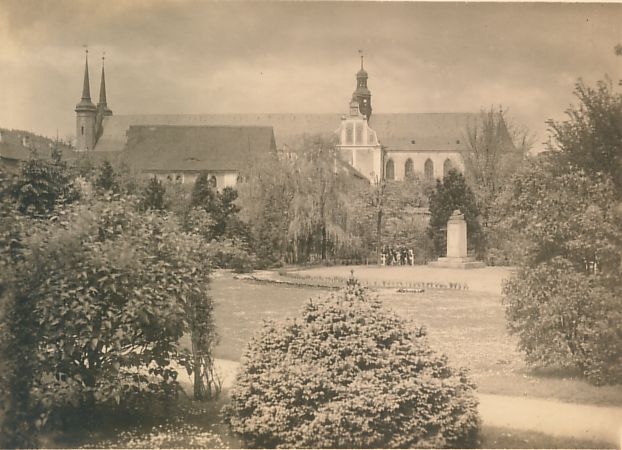 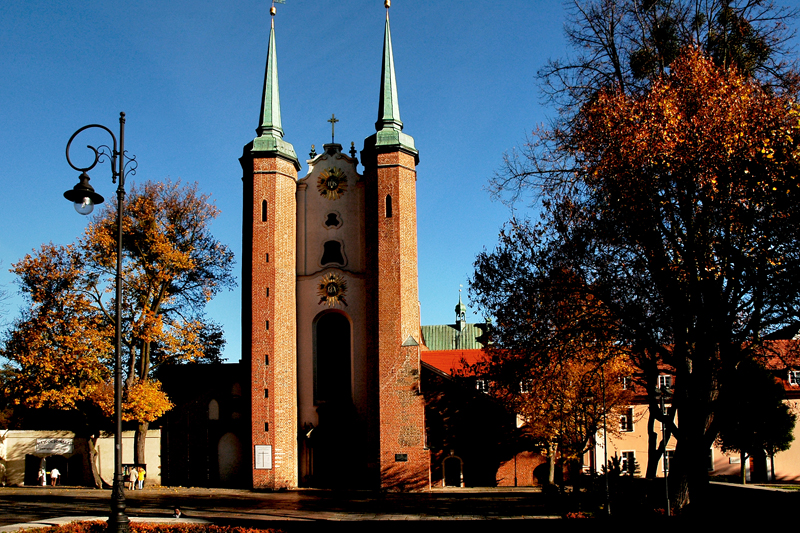 